询价详细资料 请发至邮箱ma_keke@126.com用户详细资料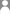 姓 名：*公 司：*邮 箱：*电 话：*地 址：*